Winter CarnivalWe are excited to announce Winter Carnival next week at UMES! Students and teachers will take part in daily theme days and activities. During the month of February, we are also taking part in Jump Rope for Heart. Forms have been sent home with students and need to be returned to school by March 1st, 2022. We are also selling popcorn for $1.00 this Friday and next Friday to donate to the Heart and Stroke Foundation.Themed ActivitiesWinter CarnivalWe are excited to announce Winter Carnival next week at UMES! Students and teachers will take part in daily theme days and activities. During the month of February, we are also taking part in Jump Rope for Heart. Forms have been sent home with students and need to be returned to school by March 1st, 2022. We are also selling popcorn for $1.00 this Friday and next Friday to donate to the Heart and Stroke Foundation.Themed ActivitiesFri. Feb. 25, 2022Mon. Feb.28, 2022Tues. March 1, 2022Wed. March 2, 2022Thurs. March 3, 2022Fri. March 4, 2022Popcorn for sale for Heart and Stroke Foundation!$1.00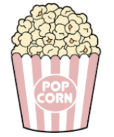 Workout Day, wear your workout clothes!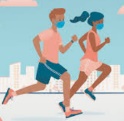 Crazy Hat/ Hair Day, top your head with some crazy! 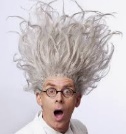 Lumber Jack Day, wear your plaid!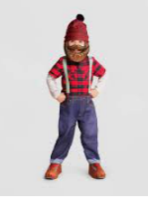 Fancy Day, wear your fanciest clothes! 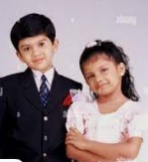 PJ day, you’re your most comfortable PJs! Popcorn for sale for Heart and Stroke Foundation!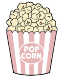 $1.00Fri. Feb. 25, 2022Mon. Feb.28, 2022Tues. March 1, 2022Wed. March 2, 2022Thurs. March 3, 2022Fri. March 4, 2022Popcorn for sale for Heart and Stroke Foundation!$1.00Workout Day, wear your workout clothes!Crazy Hat/ Hair Day, top your head with some crazy! Lumber Jack Day, wear your plaid!Fancy Day, wear your fanciest clothes! PJ day, you’re your most comfortable PJs!Popcorn for sale for Heart and Stroke Foundation!$1.00